Using Brightspace for formative assessment
UHI Learning and Teaching Enhancement Strategy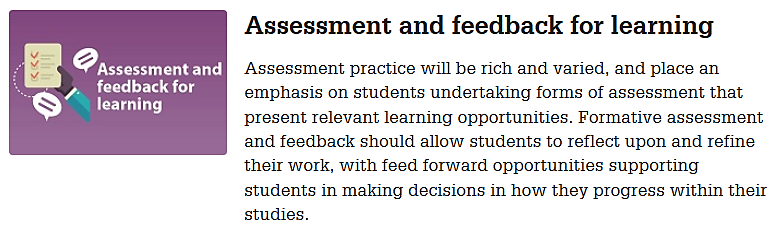 How I (could) implement this value in my teachingHow I (could) implement this value in my teachingLearning ObjectiveSummative AssessmentFormative Assessment(Brightspace) tool used for formative assessment